Press Release The CzDA successfully completed Phase III of the clean-up to reduce groundwater pollution around the former Soviet airport at Mărculeşti The project’s objective was to reduce the groundwater pollution that was threatening the health of the population in the towns of Lunga and Mărculeşti and to prevent the pollution spreading further.A field survey was made in February and March 2017. The results provided the baseline information for siting the exploratory hydrogeological wells and monitoring wells and were used for specifying the location of the new remediation wells. From 2017-2021, a total of 24 remediation wells (RW 38-61) and 3 remediation station facilities were built in Mărculeşti. In addition, 2 remediation stations were upgraded in the grounds of the Mărculeşti International Airport. Besides this, the previously constructed SAN-1 remediation station was reconstructed. The remediation wells were equipped with two pumps in line with the project. A lower one, which maintains a continuous hydraulic depression, and an upper one, which pumps out the accumulated oil product together with a water admixture. Thus, over the last 5 years the clean-up has removed 20 tonnes of oil product (using the new and the previous remediation system). As the project progressed, the Ministry of Agriculture, Regional Development and Environment of Moldova gradually took over the sanitation stations located in the municipalities of Lunga and Mărculeşti. During the project’s duration, the Ministry handed over the remediation stations to the State Agency for Geology and Mineral Resources - AGRM (http://agrm.gov.md). The AGRM mainly finances the operation of the remediation stations, pays for electricity and provides expert technical supervision. In practice, it is operated by a subsidiary of the Hydrogeological Expedition of Moldova - EHGeoM (http://www.ehgeom.gov.md). A different situation concerns the sanitation stations (SAN B and SAN B2), which are located in the grounds of the airport’s duty-free zone. The operation of the remediation stations is temporarily co-financed (electricity) by Societatea cu Răspundere Limitată “AIM HANDLING” and their operation has so far been financed by the contractor in the framework of Supervision and Technical Support. With regards to the fact that the contamination is estimated to range from 100-500 tons of petroleum products, the CzDA is considering announcing a Phase IV project that would involve carrying out a hydraulic fracturing test to see if it intensifies the inflow of contaminant to the remediation wells. Another topic is actively using the oil produced for municipal needs and, last but not least, placing the entire remediation system under one umbrella organisation.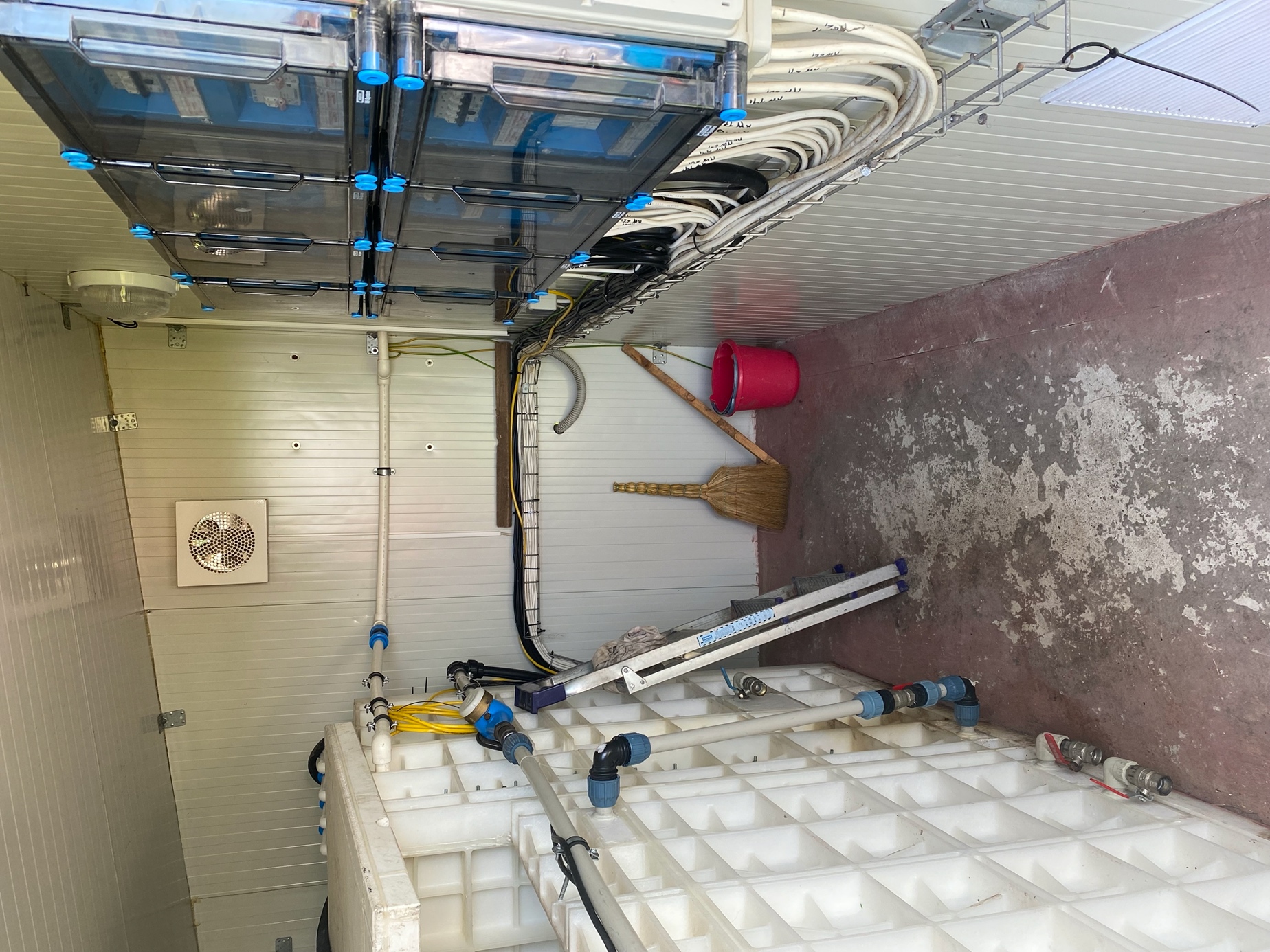 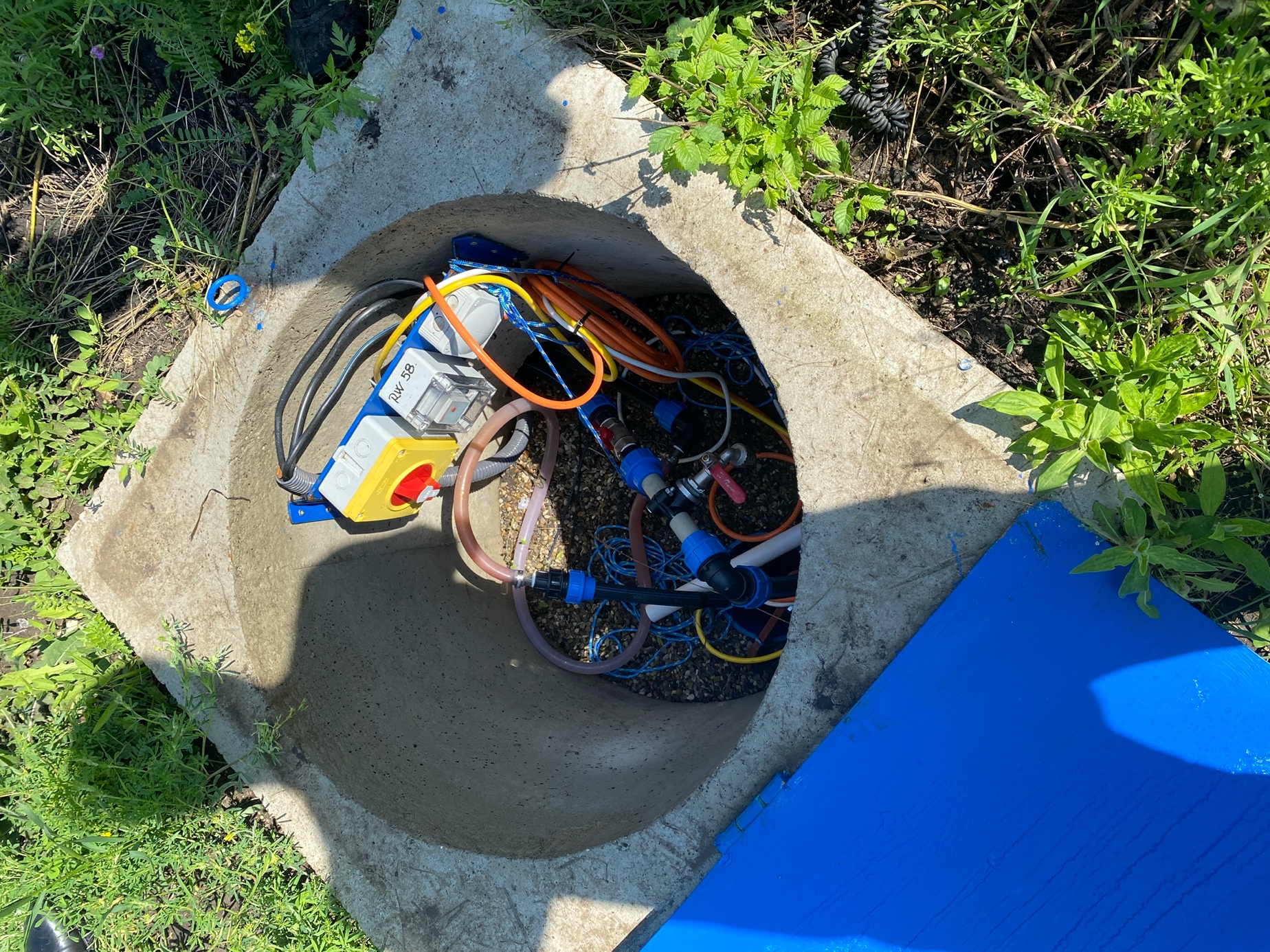 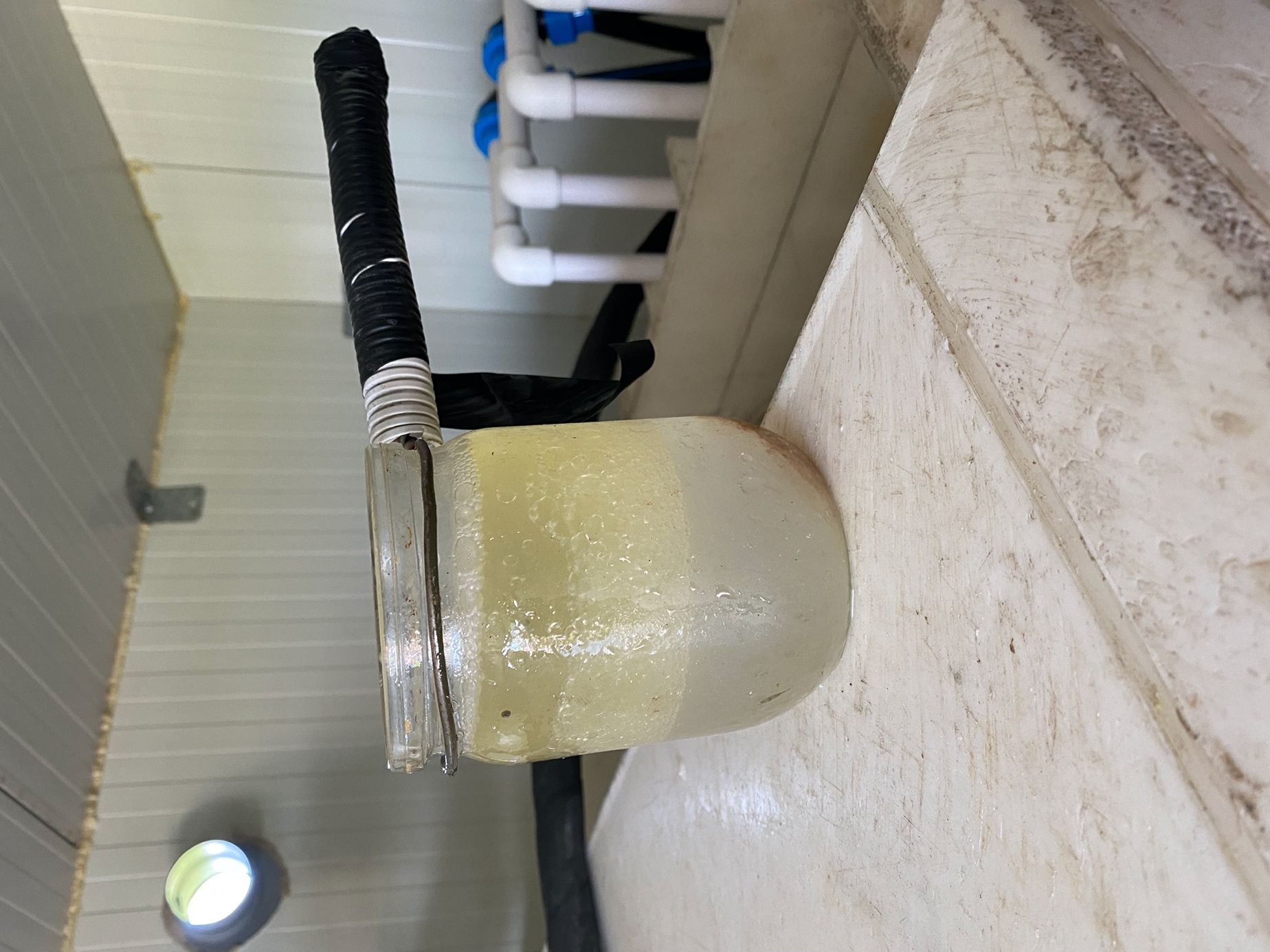 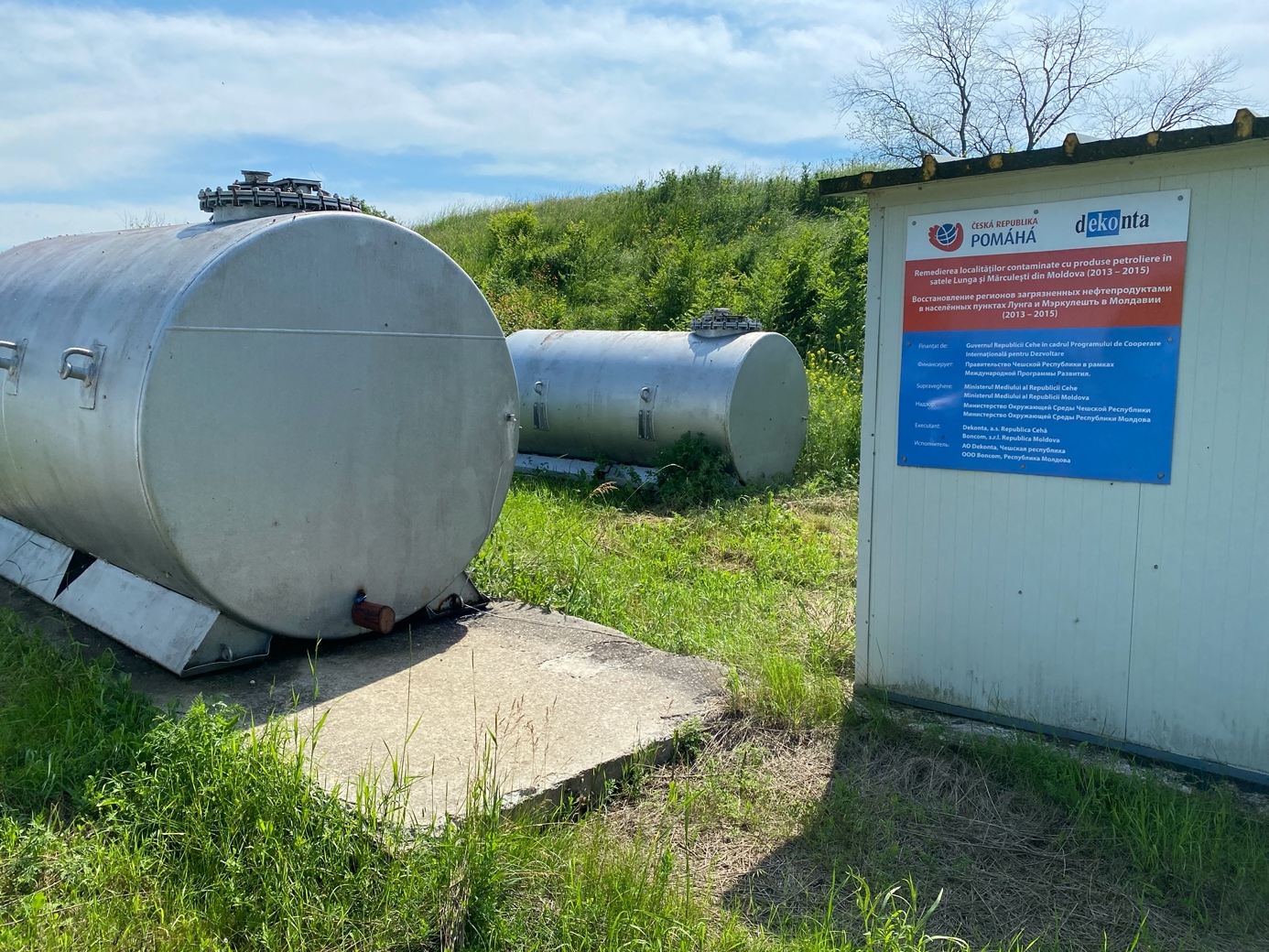 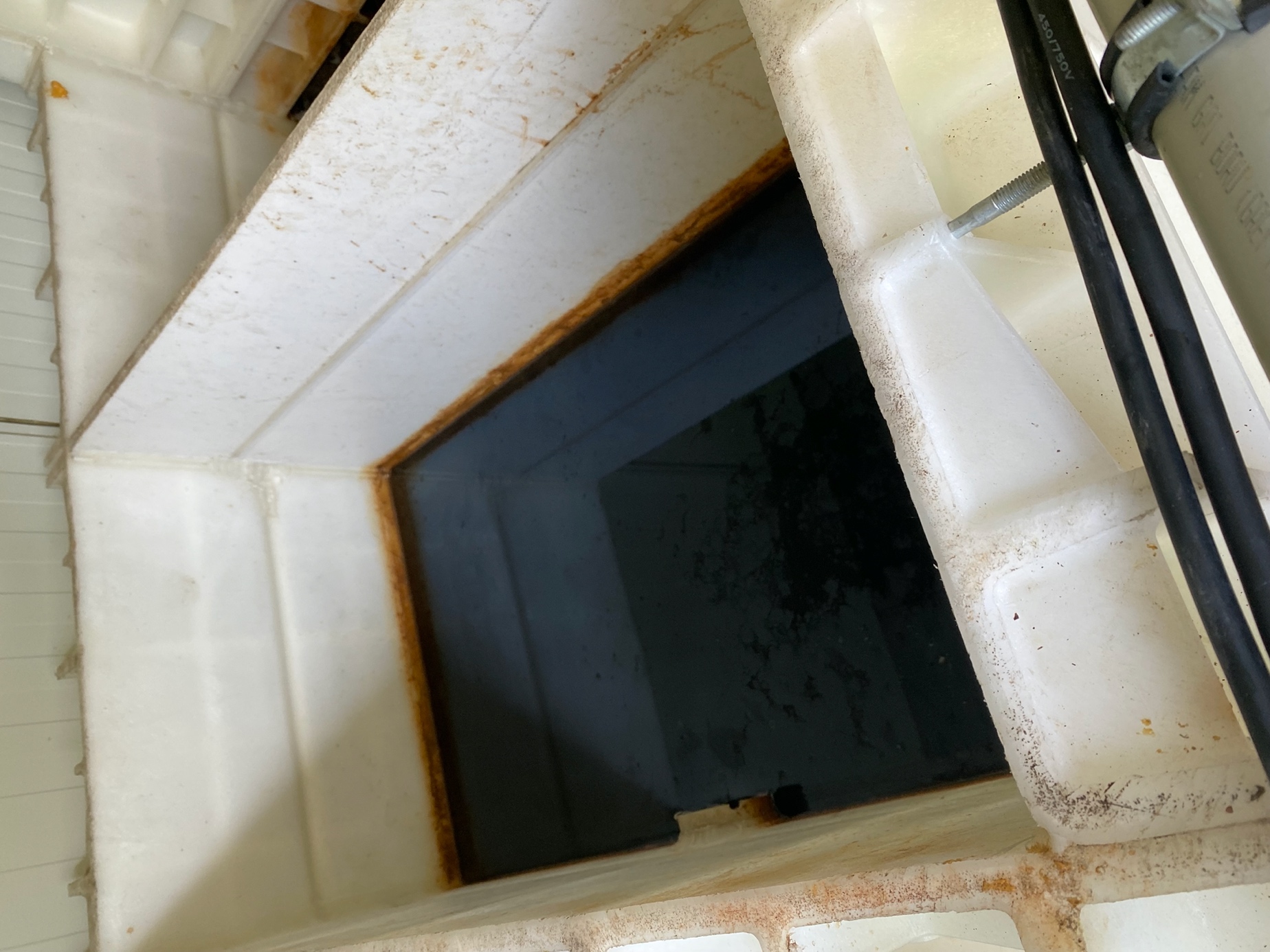 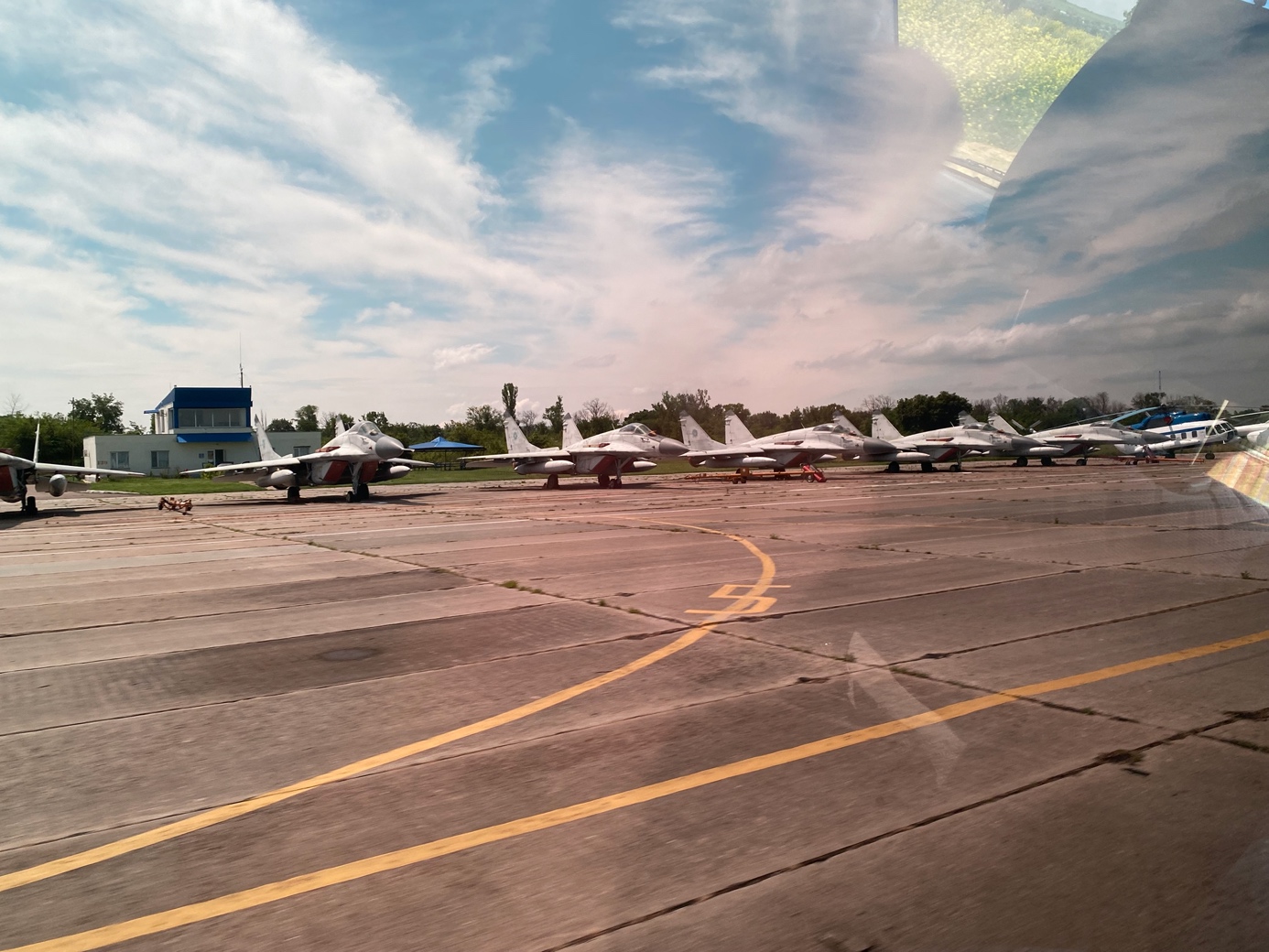 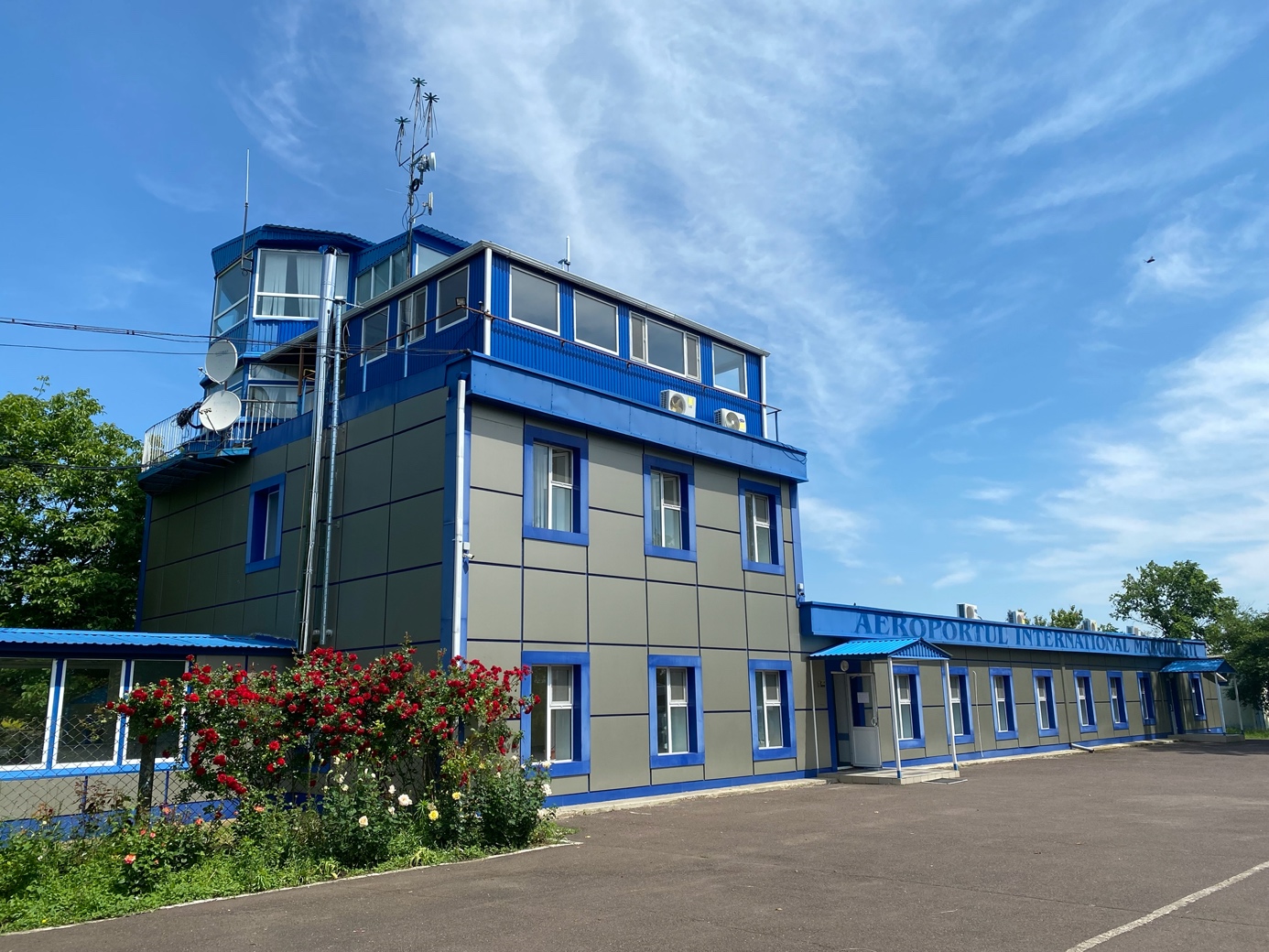 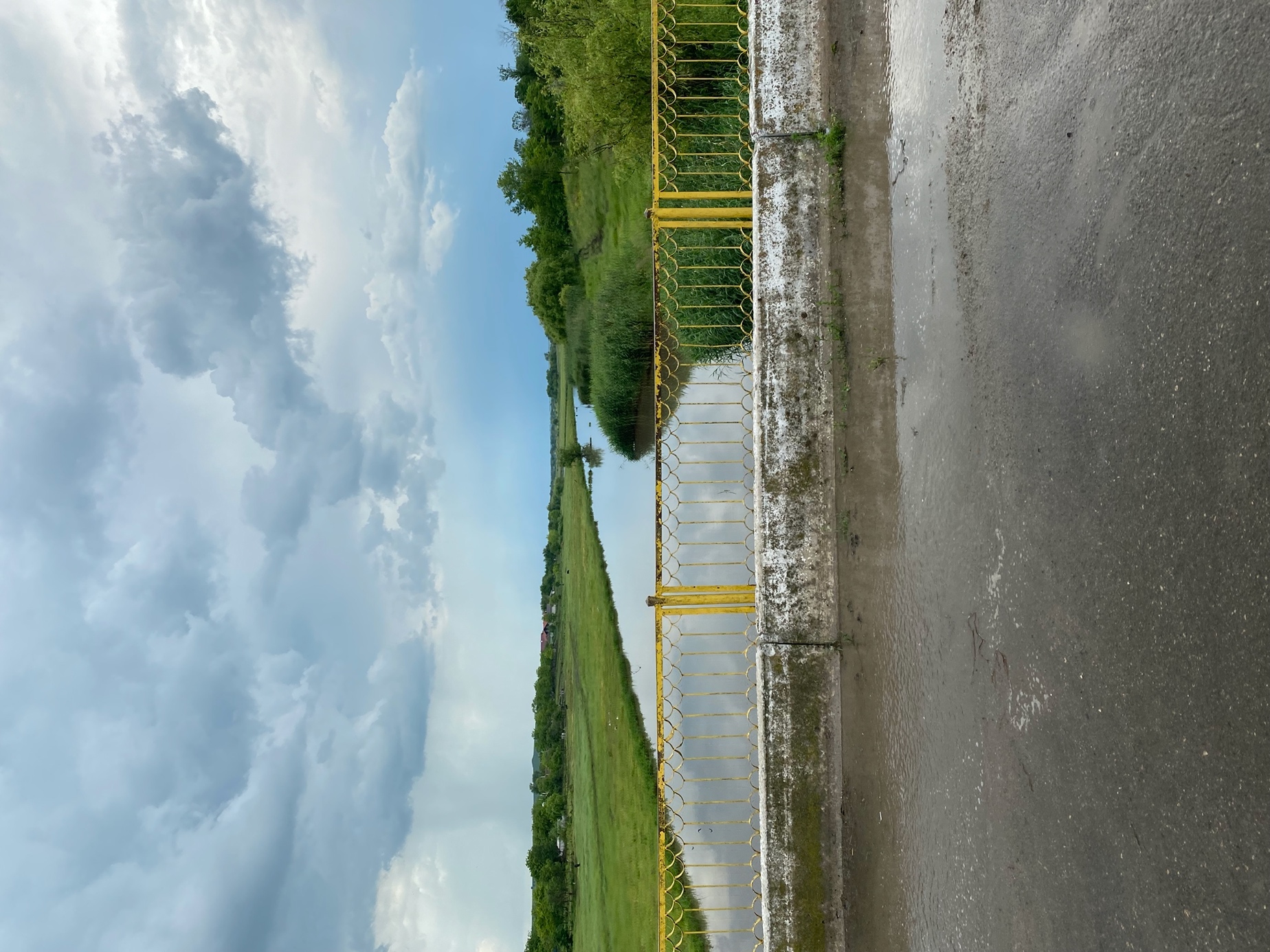 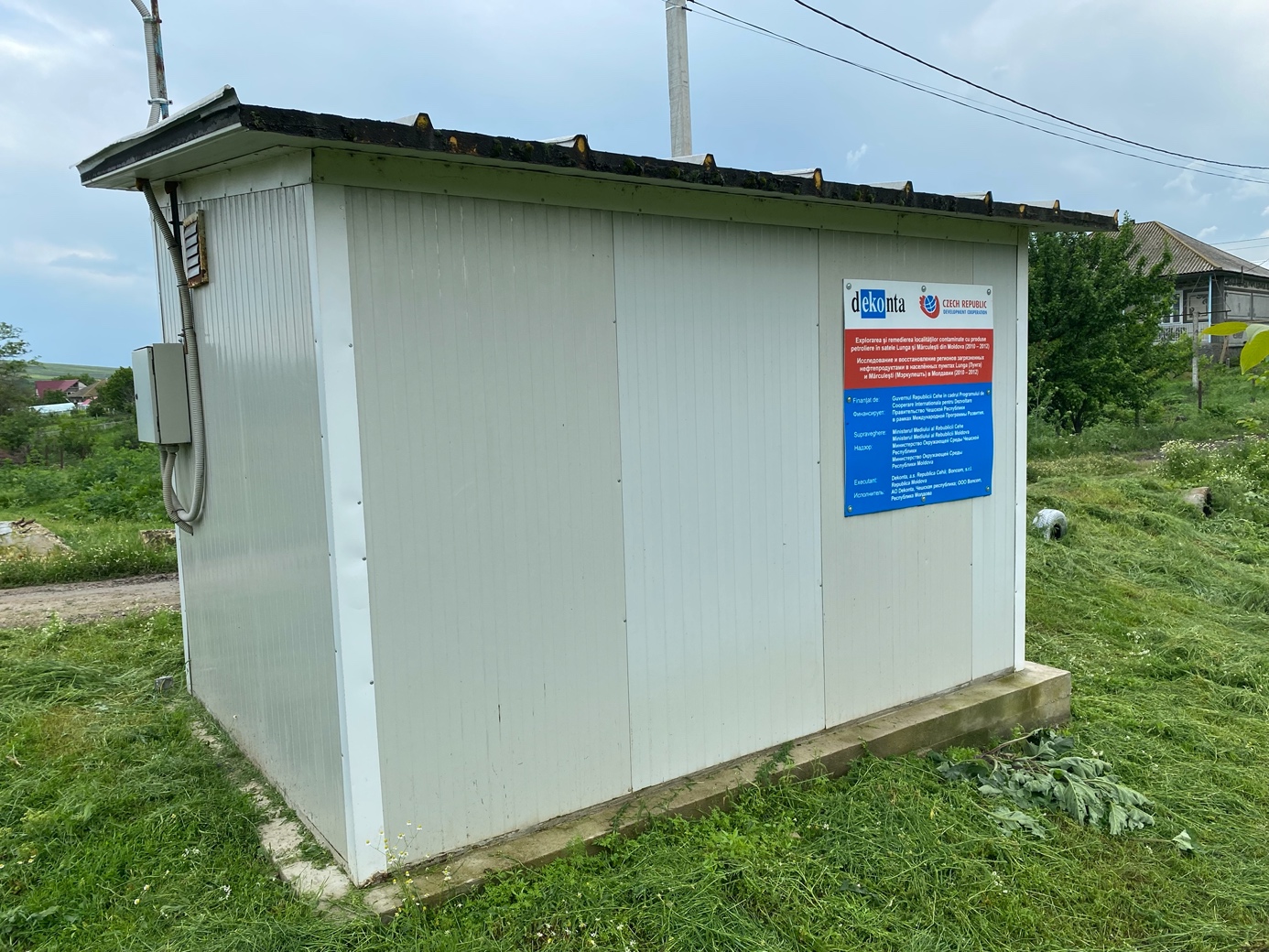 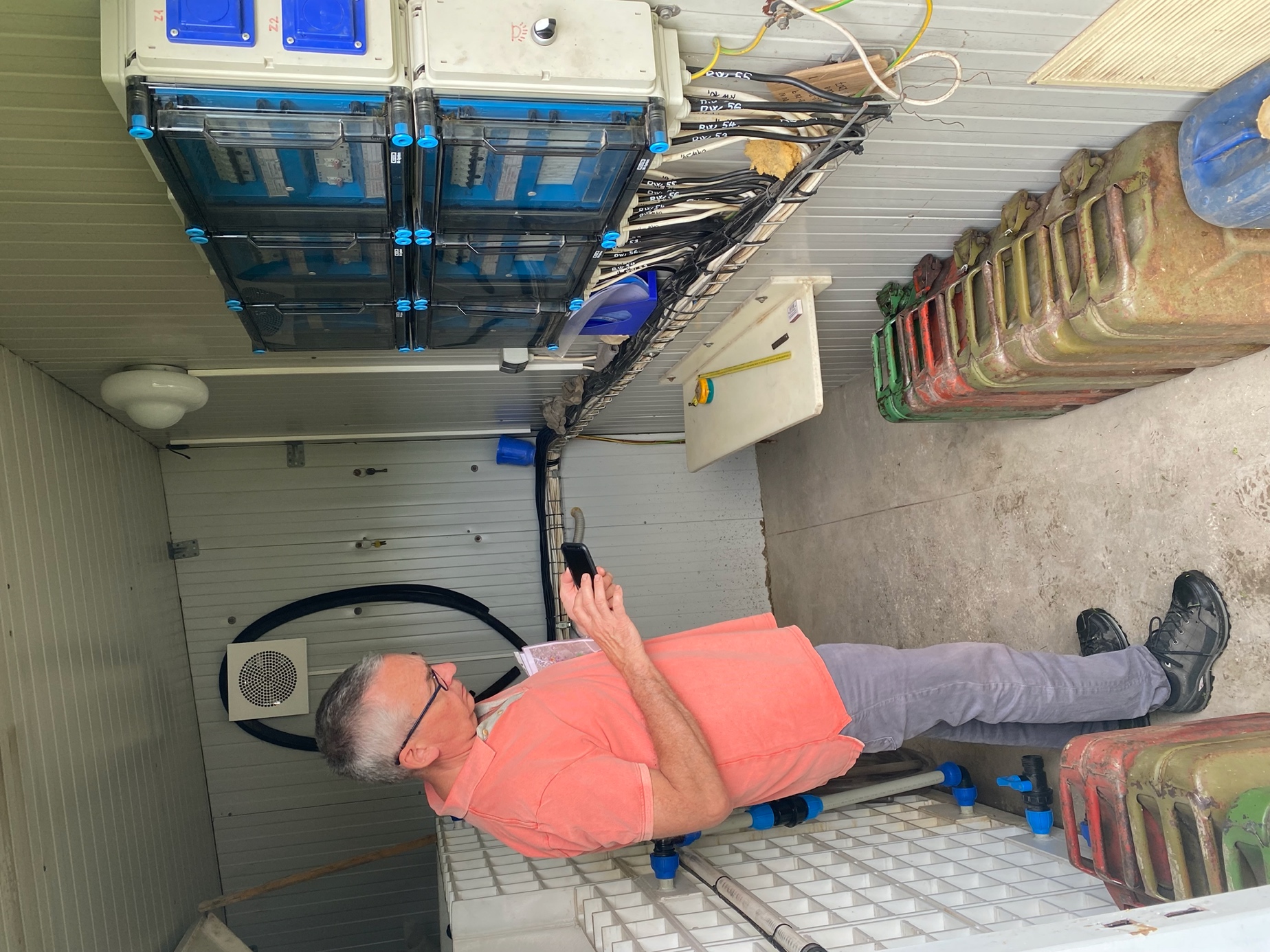 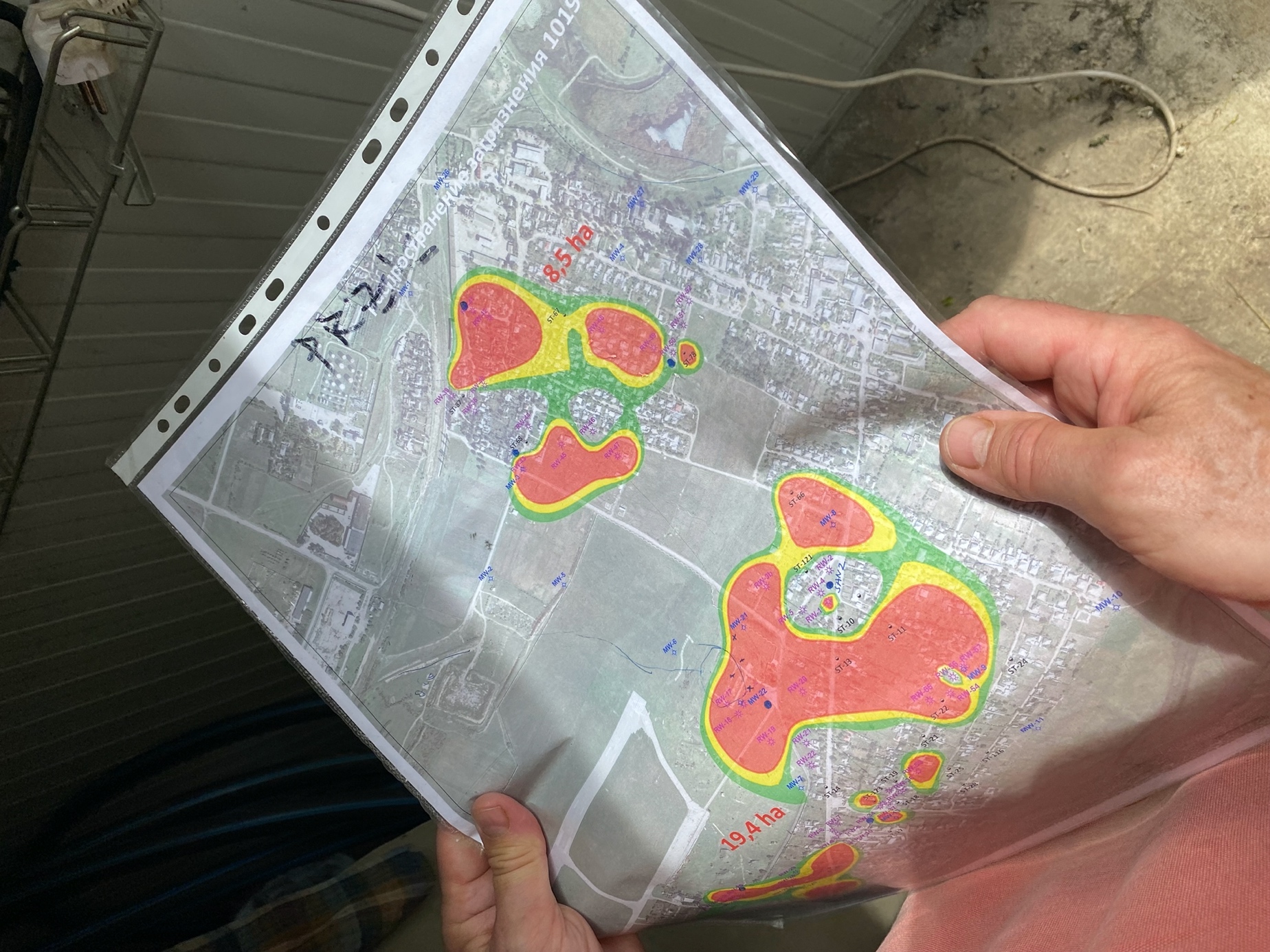 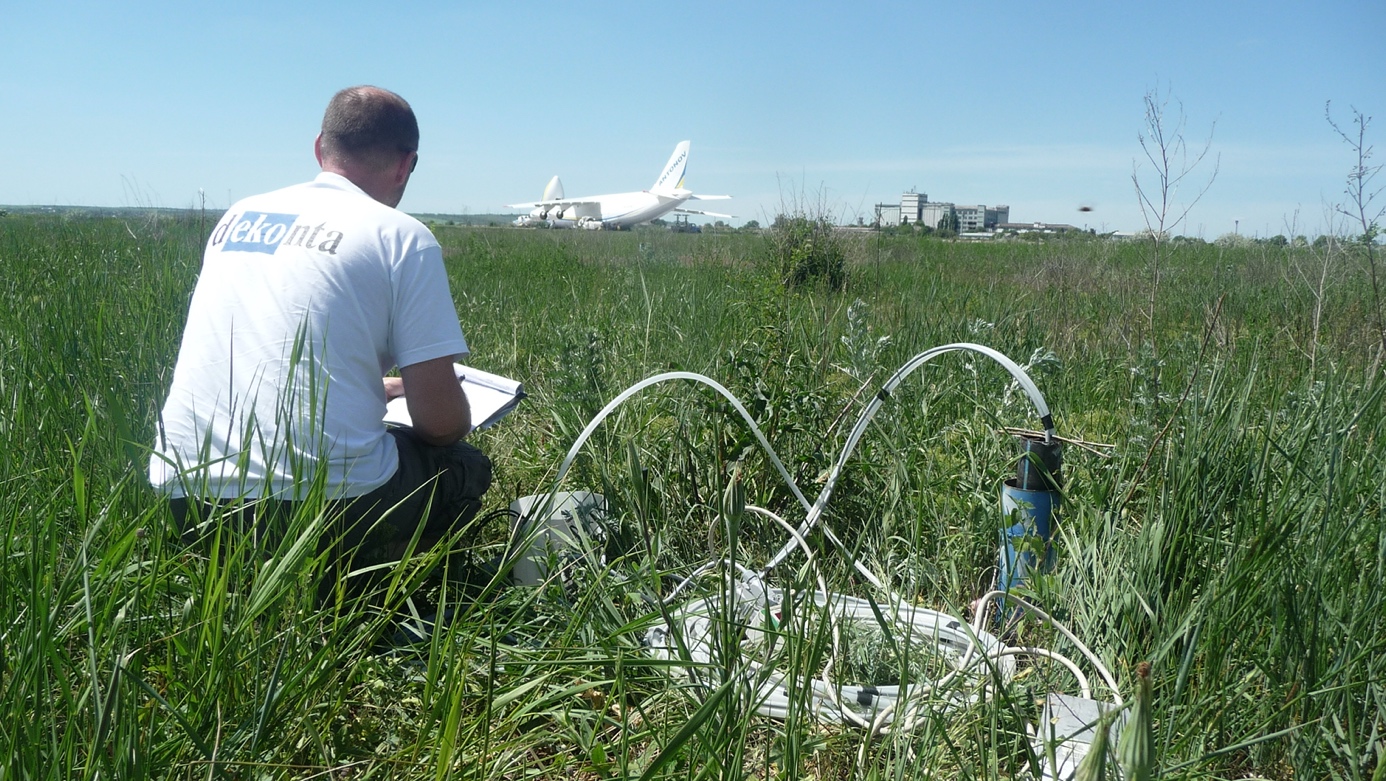 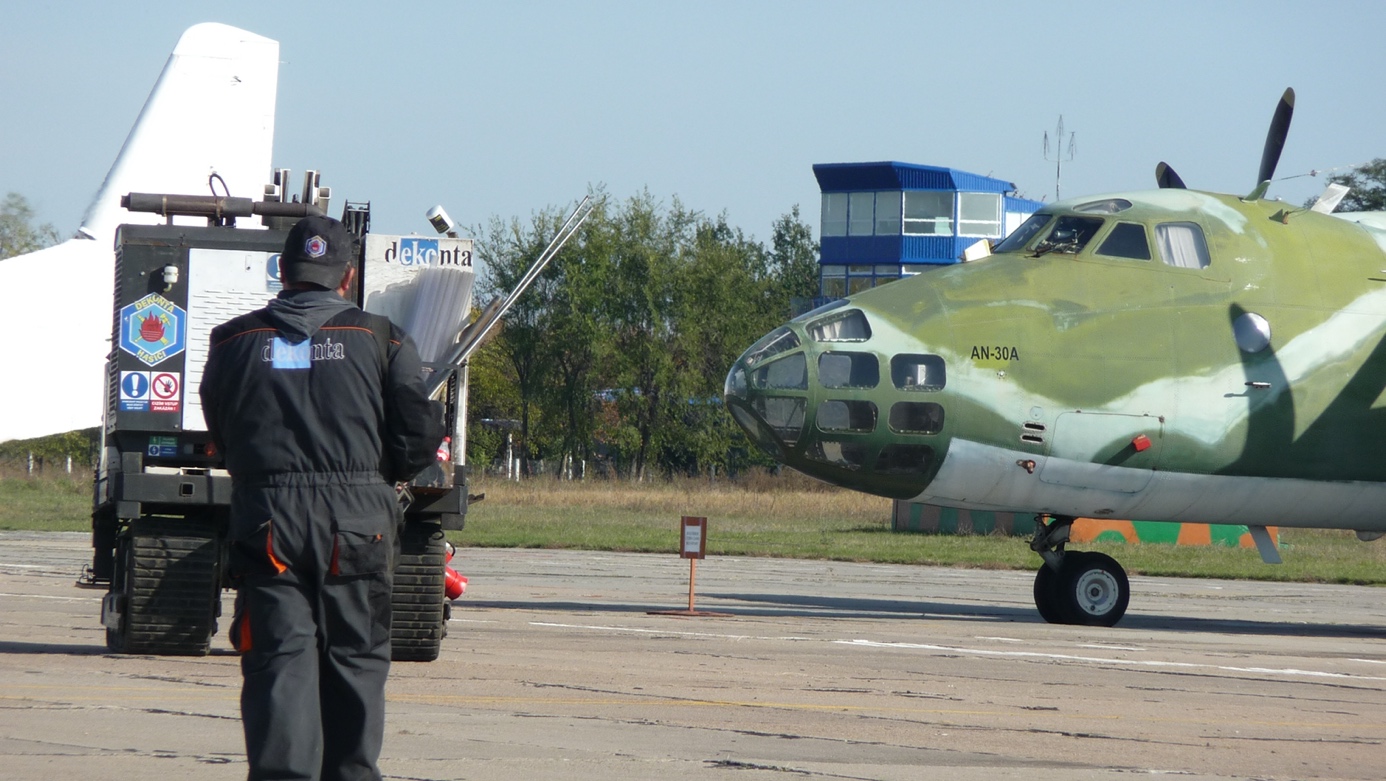 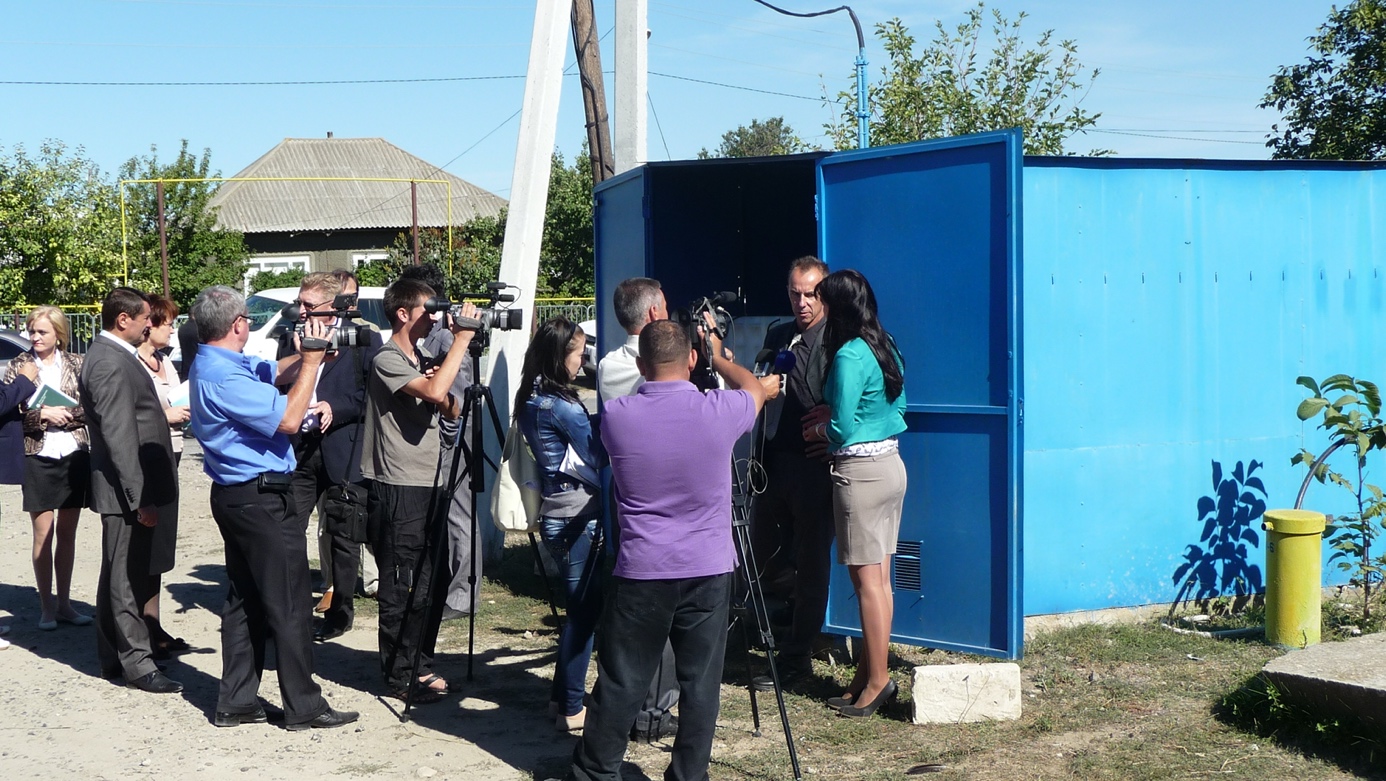 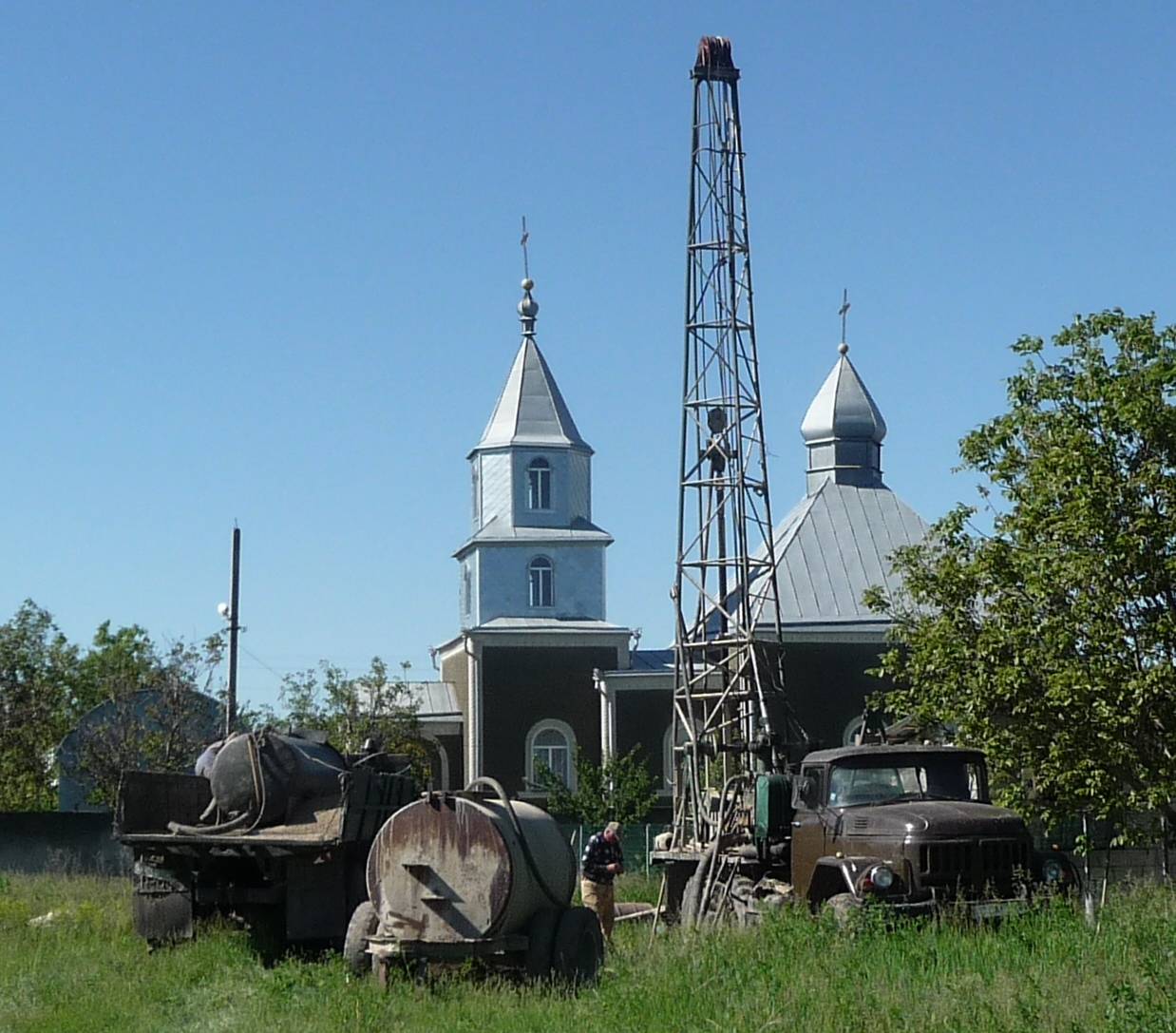 